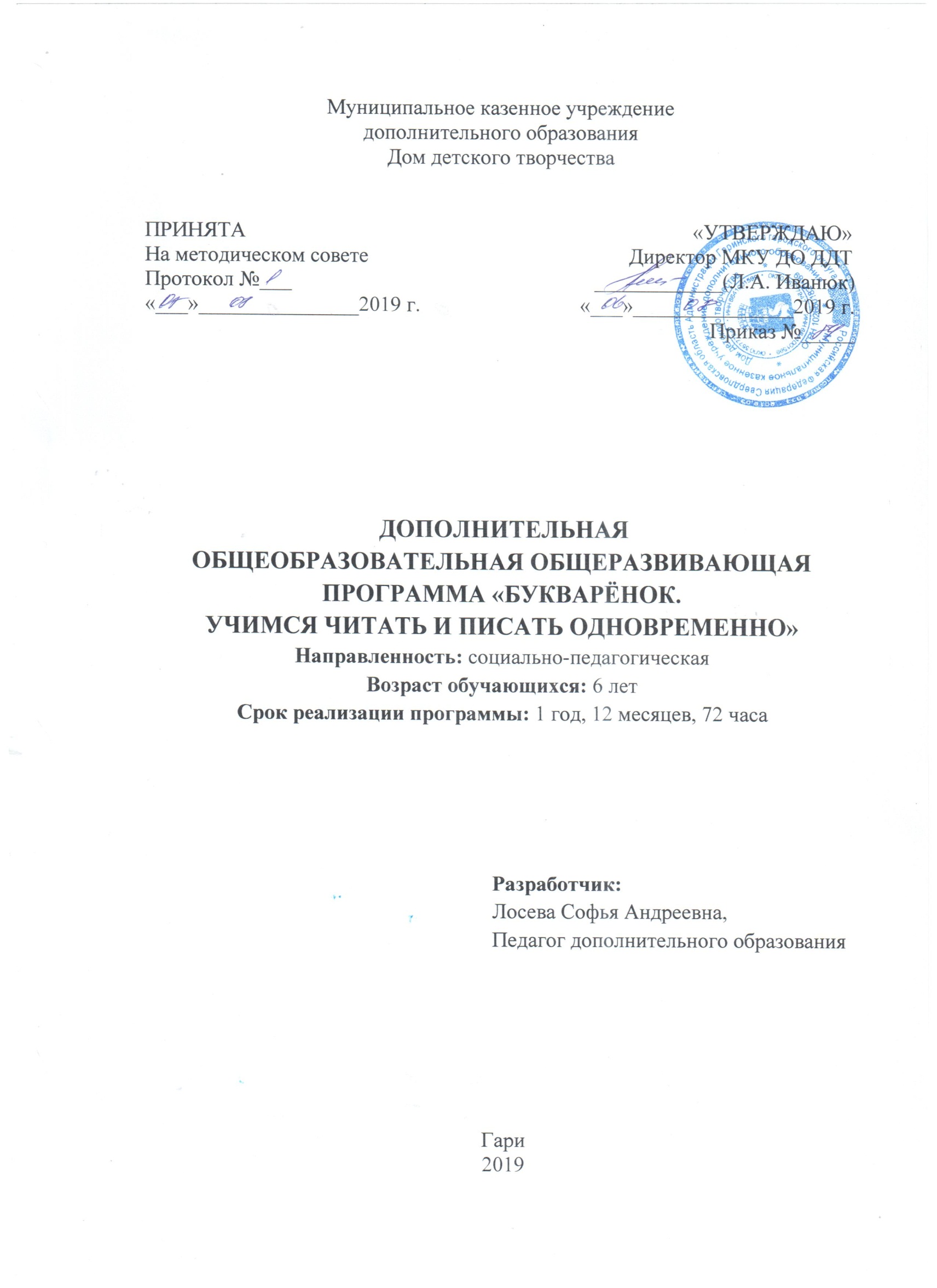 ПОЯСНИТЕЛЬНАЯ ЗАПИСКАПрограмма «Букварёнок. Учимся читать и писать одновременно» имеет социально-педагогическую направленность и относится к базовому уровню. Программа разработана с учётом Приказа Министерства просвещения Российской федерации от 09.11.2018 г. №196 г. Москва «Об утверждении Порядка организации и осуществления образовательной деятельности по дополнительным общеобразовательным программам». Основана на методике известного российского логопеда, кандидата педагогических наук, Надежды Сергеевны Жуковой. Данная программа предполагает вести обучение по букварю Н.С. Жуковой, который является пособием по обучению детей дошкольного возраста правильному чтению и письму и рекомендован Министерством общего и профессионального образования Российской Федерации. Чтение – сложный психофизиологический процесс.  В его акте принимают участие различные анализаторные системы: зрительная, речеслуховая, речедвигательная. Научиться читать непросто. Знать алфавит и складывать буквы в слоги, а слоги в слова - это ещё не всё. Важно научиться видеть смысл в прочитанном. Обучение чтению и письму, без сомнения, являются одними из главных условий успешного   развития обучающихся дошкольного возраста. По мнению современных физиологов, психологов, логопедов и педагогов возраст шести лет для большинства детей является наиболее благоприятным для активного развития восприятия, внимания, памяти, мышления. Ребёнок в этом возрасте физиологически готов к развивающему обучению, у него появляется желание учиться. Старший дошкольник уже может и хочет заниматься, проявляет большой интерес к организованным формам занятий, связанных с усвоением знаний, умений, навыков. Именно старший дошкольный возраст для большинства детей является наиболее эффективным для начала обучения чтению и письму. Новизна данной программы. Для выполнения задачи научить ребёнка дошкольного возраста читать и писать направлены усилия воспитателей дошкольных образовательных организаций. Именно в детском саду дошкольники знакомятся со звуками и буквами, которые их обозначают, учатся сливать буквы в слоги, печать буквы и их элементы. Но этого не достаточно, чтобы научить ребёнка осмысленному чтению и каллиграфическому письму. Огромную роль в решении данной задачи играет дополнительное образование. Дополнительное образование за счёт неформальной обстановки  делает процесс обучения чтению и письму не только обязательным условием, но и  интересным и увлекательным процессом, ведь как правило основной деятельность дошкольника является игра.Актуальность программы:Ребёнок, который обладает навыком чтения и письма в дошкольном   возрасте имеет преимущество перед своим не умеющим читать и писать сверстником, ведь навык чтения лежит в основе всех занятий, с которыми ребёнок сталкивается в жизни.Овладение этими навыками становится одним из основных, базисных моментов образования, так   как является частью процесса речевого развития. Оставляя процесс овладения навыками чтения и письма на первые годы школьной жизни, взрослые ставят ребёнка в сложную ситуацию: поток информации, необходимый для усвоения, резко возрастает со вступлением в школьную жизнь. Кроме того, возникает необходимость приспособления детей к новым внешним условиям школы, к изменению режимных моментов, адаптации в новом школьном коллективе. Если к этому добавляются трудности освоения навыков первоначального чтения и письма, то увеличивается опасность, что какой-либо из компонентов новой школьной жизни не будет освоен. Поэтому дошкольный возраст наиболее удачный для обучения навыкам чтения и письма.Педагогическая целесообразность объясняется тем, что в основу букваря Н.С. Жуковой положен звукобуквенный метод, который является традиционным для нескольких поколений россиян, отсюда и простота в использовании. Методика обучению чтению и письму данного автора отличается логопедической направленностью: профессиональные приёмы для исправления дефектов чтения выполняют пропедевтику недостатков чтения и речи.Цель программы:формирование у обучающихся дошкольного возраста навыков осмысленного грамотного чтения и каллиграфического письма.Задачи:ОбразовательныеПознакомить:- с понятиями «звук», «буква», «слог», «ударный слог», «безударный слог», «слово», «словосочетание», «предложение», «текст».- «рабочая строка», элементы букв.Учить:- работать с полным составом звуков и букв русского языка;- сливать буквы в слоги, слоги в слова;- выполнять звукобуквенный анализ слов.-ориентироваться в листе тетради.- прописывать буквы, слова и предложения.Развивающие- способствовать развитию мыслительных процессов (элементы анализа, синтеза, сравнения, обобщения, классификации), - способствовать развитию способности слышать и воспроизводить звуковой образ слова, правильно передавать его звучание.Воспитательные- воспитание культуры общения, которая способствует умению излагать свои мысли, чувства, переживания.Процесс обучения чтению строится на общедидактических и специфических                принципах:- принцип систематичности и последовательности: концентрическое усвоение программы;  организация и последовательная подача материала «от простого к сложному»;- принцип наглядности: иллюстративное (наглядное) изображение изучаемых объектов и понятий способствует формированию более полных и чётких образов и представлений в сознании обучающихся дошкольного возраста;-  принцип доступности и посильности: реализуется в делении  изучаемого материала на этапы и в изучении его последовательными блоками и частями, соответственно возрастным особенностям и развитию речи;- онтогенетический принцип (учёт возрастных особенностей обучающихся).Категория и возраст детей, участвующих в реализации дополнительной общеобразовательной программы «Букварёнок. Учимся читать и писать одновременно»: в творческое объединение принимаются мальчики и девочки, подготовительной к школе группы детского сада- 6 лет.Сроки реализации программы: 1 год, 9 месяцев, 72 часа.Количество обучающихся в группе:7-10 человек, количество групп неограниченно.Формы и режим занятий: занятия проводятся в течение всего учебного года 2 раза в неделю, количество часов одного занятия составляет 1 час (2 часа в неделю).Ожидаемые результаты и способы определения их результативности:Обучающиеся должны знать:- Определения понятий «звук», «буква», «слог», «ударный слог», «безударный слог», «слово», «словосочетание», «предложение», «текст», «рабочая строка», «прямая», «прямая с закруглением вверху/внизу», «петля», «крючок»- Буквы русского алфавита.- Отличие звуков от букв, гласных и согласных звуков, слов и словосочетаний  предложения и текста.- Графическое обозначение звуков.Обучающиеся должны уметь:- Различать гласные и согласные звуки.- Дифференцировать сходные по акустическим или артикуляционным характеристикам звуки и соотносить их с буквой- Различать звуки и буквы, слоги и слова, набор отдельных слов и предложение, набор отдельных предложений и текст.- Определять ударные и безударные слоги.- Выполнять звукобуквенный анализ слов- Графически обозначать звуки.- Сливать буквы в слоги, слоги в слова.- Осмысленно читать предложения и текст.- Ориентироваться в тетрадном листе.- Печатать буквы алфавита.- Прописывать элементы букв, буквы, уметь их соединять на письме.Способами определения результативности освоения программы является входящий, текущий, промежуточный и итоговый контроль:В качестве входящего контроляиспользуются диагностики готовности к овладению навыков чтения и письма у обучающихся дошкольного возраста.Текущий контроль осуществляется с использованием дидактических игр на занятиях, проверки тетрадей и прописей.Контроль за выполнением практического задания ведется на каждом занятии путём наблюдения и беседы.Промежуточный контроль осуществляется путём проведения дидактических игр.В качестве итогового контроля проводится проверка техники чтения, способа чтения.Подведение итогов реализации дополнительной образовательной программы «Робототехника» осуществляетсяв форме праздничного мероприятия.Учебно-тематический планСодержание программы1. Диагностический этап (2 часа).Исследование состояния устной и письменной речии неречевых психологических функцийпутём диагностик: исследование состояния навыка чтения (знание алфавита, способа чтения по критериям: не знает буквы, знает буквы, но не сливает, побуквенное чтение, послоговое чтение): слуховых функций (восприятия, внимания, памяти), зрительно-моторной координации, графомоторных навыков. 2. Подготовительный этап (2 часа).Подготовка дошкольников к восприятию звуков, формирование мотивации к обучению.Введение в мир звуков.Знакомство с понятием «звук»  и «звук речи». Органы артикуляции, способы произнесения звука, его условное обозначение. Актуализация знаний о геометрических фигурах: треугольник, овал, круг, прямая, наклонная.3. Основной этап (67 часов). Понятие «звук», знакомство с акустическими характеристиками звука: гласные и согласные, ударный гласный звук, звонкий и твёрдый, мягкий и твёрдый согласный звук. Выделение гласного и согласного звука в начале слова, в середине и в конце, положение звука в слове. Знакомство с понятием «буква». Дифференциация понятий «звук» и «буква». Обозначение звуков буквами, соотнесение звуков и букв. Печатание букв русского алфавита. Звукобуквенный анализ слога и слов. Знакомство с понятием «слог». Обучение слогослиянию, осмысленное чтение одного-трёх сложных слов. Подбор слов на заданное количество слогов. Выделение первого и последнего слога в слове. Знакомство с понятием «словосочетание», дифференциация понятий «слово-словосочетание», осмысленное чтение словосочетаний. Знакомство с понятием «рабочая строка», обучение прописыванию элементов букв, букв, слияние на письме букв в слова.Знакомство с понятием «предложение», дифференциация понятий «слово - предложение; предложение – не предложение». Осмысленное чтение предложений. Интонационная законченность. Прописывание предложений. Знакомство с понятием «текст», дифференциация понятий «предложение – текст; текст – не текст», осмысленное чтение текстов.4. Заключительный этап (1 час).Проверка скорости чтения, способа чтения, правильности, понимания смысла прочитанного, аккуратности и каллиграфичности письма.Методическое обеспечениеФормы работы1. Занятие – практикум.Занятие с игровыми элементами.Занятие-путешествие.Виртуальная экскурсия.Методы организации и осуществления занятийПо источнику изложения учебного материала:словесный (анализ звука, чтение, рассказ, беседа), наглядный (букварь, демонстрация мультимедийных презентаций), практический (выполнение работы в прописи).По характеру учебно-познавательной деятельности:репродуктивный (совместная деятельность педагога и обучающихся на занятии), объяснительно-иллюстративный, проблемный (обучающимся дается только часть готового знания).Методические виды продукцииПознавательные презентации.Обучающие видеоролики («Учим буквы с роботом Дашей»).Букварь Н. Жукова.Прописи (приложение к букварю Н. Жуковой).Разрезная и магнитная азбука.Плакаты (лента букв, алфавит).Материальные ресурсы1. Учебный кабинет с ученическими столами и стульями.2. Техническое оборудование: - ноутбук для педагога;- проектор и интерактивная доска;- документ - камера;- ученическая доска, мел.СПИСОК ИСТОЧНИКОВВаренцова Н.С. «Обучение дошкольников грамоте». – М.: МОЗАИКА-СИНТЕЗ, 2010.Жукова Н.С. Букварь. – М.: Эксмо, 2017.Мирошник М.И, Самохвалова В.А. Я читаю.[Электронный ресурс].URL.:http://www.labirint-bookstore.ru/id/404674/Садовникова И.Н. Нарушения письменной речи и их преодоление у младших школьников. - М.: Владеем, 2011.Ткаченко Т.А.Логопедическая тетрадь «Развитие фонематического восприятия и навыков звукового анализа». - СПб.: «ДЕТСТВО-ПРЕСС», 2010.Шумаева Д.Г. Обучение дошкольников чтению. Программа – конспект  «Как хорошо уметь читать!..». – СПБ.: АКЦИДЕНТ, 2012.Колесникова Е. В.«Развитие звуко – буквенного анализа у детей 5-6 лет». - М.: Ювента 2013.ПриложениеПриложение 1Уровень сформированности фонематического восприятия и синтезаЗадание № 1Цель: оценить уровень сформированности фонематического восприятия.Инструкция 1: Я буду произносить пары слов, а ты поднимешь руку (флажок), если услышишь одинаковые слова.День – теньПалка – палкаБалка – палкаБалка – палкаМишка – мискаМиска – мискаИнструкция 2: Рассмотри картинки (перед ребёнком раскладываются предметные картинки) и покажи, где ужи, где уши, а где усы; где бочки, где почки, а где точки.Инструкция 3:Хлопни в ладоши, если услышишь звук с в словах: суп, зуб, роса, роза, Лиза, коза, лиса, коса, свет, цвет, сабля, цапля, сок, цок, цветок, певец, песня.Интерпретация результатов:Задание № 2Цель: оценить уровень сформированности фонематического синтеза.Инструкция: Какое слово получится из звуков Д, О, М, (С,О,К; Т,А,Н,К; У,Т,К,А)?Высокий уровень – фонематический слух не нарушен, ребёнок безошибочно различает слова и слоги, близкие по звуковому составу, различает слова со сходными звуками – 3 балла.Средний уровень – ребёнок допускает незначительные ошибки, при замедленном повторении может их самостоятельно исправить – 2 балла.Низкий – грубое нарушение фонематического слуха, ребёнок не различает сходные по звучанию слоги и слова, ошибок не замечает при многократном повторении – 1 балл.Приложение 2Уровень сформированности слогового анализаЗадание № 1Цель: оценить уровень сформированности слогового анализа.Инструкция: Повтори слова по слогам. Сосчитай количество слогов.Задание № 2Цель: оценить уровень сформированности слогового синтеза.Инструкция: Какое слово получится из слогов ДОС, КА (РА, МА; ЛУ, ЖА; ПИ, ЛА; КА, ША; СУМ, КА; ОК, НА, )?Интерпретация результатов:Высокий уровень – слоговой анализ сформирован, ребёнок безошибочно выполняет задания (допускаются одна, две ошибки) – 3 балла.Средний уровень – ребёнок справляется с большей частью предъявленных слов, при небольшой помощи может самостоятельно исправить допущенные ошибки – 2 балла.Низкий – слоговой анализ не сформирован, ребёнок допускает огромное количество ошибок, не замечает их даже при многократном повторении инструкции – 1 балл.Уровень развития связной речиЗадание № 1Методика «Составь рассказ по серии картинок» по А. Н. КорневуЦель: Оценить развитие связной речи, степень сформированности причинно-следственных связей.Инструкция: Посмотри! На этих картинках нарисован маленький рассказик. Расскажи, про что здесь нарисовано? Составь рассказ по этим картинкам.Интерпретация результатов:1. Оценивается качество построения рассказа – связность, полнота изложения, правильность описания, последовательность событий:- рассказ составлен самостоятельно, без существенных погрешностей – 3 балла- рассказ составлен только по наводящим вопросам без грубых погрешностей или самостоятельно, но с грубыми погрешностями (пропущена существенная часть рассказа, последовательность событий) – 2 балла- вместо рассказа перечисляются изображенные предметы – 1 балл2. Оценивается понимание причинно-следственных связей- дано правильное объяснение – 3 балла- объяснение неполное, но на наводящий вопрос удовлетворительного ответа не дано – 2 балла- объяснения совсем не было – 1 баллПриложение 3Ориентировка в схеме тела человекаЗадание № 1Вербализированные пробы Хеда.Цель: определить пространственную организацию движений.Ребенок должен воспроизвести движения по словесной инструкции: покажи правую (левую) руку; покажи правое (левое) ухо; левой рукой коснись правой щеки; левая рука - правое ухо; правая рука - левое ухо; правая рука – левая щека. Оценка успешности выполнения этих проб проводилась с помощью подсчета количества правильно выполненных поз в серии шести заданий (высокий – 5-6 баллов (правильно выполненных поз), средний – 3-4 балла, низкий – 0-2 балла).Ориентировка в двухмерном пространствеЗадание № 1Методика «Ответы на вопросы».Цель: выявить пространственную ориентацию на листе бумаги.Инструкция: Где находиться на рисунке квадрат (круг, треугольник, овал и т. д.), помидор (лук, чеснок, перец и т.д.) и т.п.Интерпретация результатов:Высокий уровень – свободно ориентируется в пространстве на листе бумаги – 3 балла.Средний уровень – неуверенно ориентируется на листе бумаги – 2 балла.Низкий уровень – плохо ориентируется в пространстве на листе бумаги – 1 балл.Приложение 4Уровень сформированности письменной речиМетодика Д.Б. Эльконина«Графический диктант» Задание № 1Цель: выявить умение ориентироваться на разлинованном листе бумаги.Материал: протокол с тетрадным листком в клетку с нанесёнными на нём четырьмя точками, листы с диктуемыми узорами, карандаш.Инструкция: Начинаем рисовать узор. Поставьте карандаши на самую верхнюю точку. Внимание! Рисуйте линию: одна клеточка вниз. Не отрывайте карандаш от бумаги. Теперь одна клеточка направо. Одна клетка вверх. Одна клетка направо. Одна клетка вниз. Дальше продолжайте рисовать такой же узор сами.Интерпретация результатов:Высокий уровень – диктант выполняет точно и правильно продолжает – 3 баллаСредний уровень – в диктанте допускает ошибки, которые воспроизведены и в самостоятельном продолжении – 2 баллаНизкий уровень - задание не выполняет, либо ошибок больше чем правильно выполненных элементов – 1 баллТест Т.В. Чередниковой «Найди одинаковые фигуры» Задание № 2Цель: определение способностей зрительного различения форм.Оборудование: бланк с различными геометрическими фигурами: трапеция, квадрат, параллелограмм, прямоугольник.Инструкция: Отметь одинаковые фигуры одинаковыми знаками (Крестиками, кружочками, галочкой, плюсами).Интерпретация результатов:1 уровень – Ребёнок не только безошибочно выполнил задания, но назвал отличия фигур – 5 баллов.2 уровень – задание выполнено верно, но без словесной оценки, или дан анализ, но с ошибкой – 4 балла.3 уровень – допущены 1-2 ошибки, сделан частичный анализ – 3 балла.4 уровень – допущены 3 и более ошибки – 2 балла.5 уровень – ребёнок не справился с заданием – 1 балл.Тест Керна-Йирасека«Копирование письменных букв»Цель: выявить уровень зрительно-моторной координации, наглядно-действенного анализа пространственных отношений формы.Инструкция: Скопируй (срисуй): ОН ЕЛ СУП (ЕЙ ДАЛИ ЧАЙ).Интерпретация результатов:5 баллов — имитация, которую можно прочитать. Размер букв не превышает эталон более чем в два раза. Буквы образуют три слова. Предложение отклонено от горизонтальной линии не больше чем на 30°. Положение графических элементов и расстояния между ними максимально приближены к образцу.4 балла - предложение можно прочитать. Размер букв и отклонение от горизонтальной линии превышает указанные границы (первого случая). Графическая правильность не обязательна.3 балла - можно прочесть хотя бы четыре буквы, и хотя бы одно слово в записи явно выделено (другие условия на учитываются).2 балла - с образцом схожи хотя бы две буквы. Вся группа имеет еще видимость «письма».1 балл - каракули.Название разделаТема Количество часовКоличество часовКоличество часовКонтрольНазвание разделаТема общеетеорияпрактикаКонтрольДиагностический этапИсследование состояния устной речи, неречевых психических функций.11Входной(проведение методик)Диагностический этапИсследование состояния письменной речи.11Входной(проведение методик)Подготовительный этапПонятие «Звук». Знакомство со звуками окружающего мира10,50,5Текущий контроль(наблюдение)Подготовительный этапЗвуки речи.10,50,5НаблюдениеОсновной этапЗнакомство со звуками и буквами русского языка.Звук «а» и буква его обозначающая. Знакомство с буквой Аа.211НаблюдениеОсновной этапЗвук «у» и буква его обозначающая. Знакомство с буквой Уу.Знакомство с понятием «слог».211НаблюдениеОсновной этапЗвук «о» и буква его обозначающая. Знакомство с буквой Оо.211НаблюдениеОсновной этапЗвук «м» и буква его обозначающая. Знакомство с буквой Мм.Знакомство с понятием «слово».211НаблюдениеОсновной этапЗвук и буква С.Учимся ориентироваться в листе бумаги.Широкая и узкая рабочая строка. Прописываем наклонные линии. Чертим «заборчики».Знакомство с понятием «предложение».312НаблюдениеОсновной этапСоединение буквы А и У, А и О.Прописывание элементов букв: прямые с закруглениями вверху, внизу.Прописывание элементов букв – крючки.312Дидактические игрыОсновной этапСоединение букв А и М в слог.Прописывание элементов букв: овал «с хвостиком», петелька снизу, петелька сверху, половинка овала.311Дидактические игрыОсновной этапЗвукобуквенный анализ слогов.20,51,5НаблюдениеОсновной этапЗвук и буква Хх.Прописываем букву Хх.211НаблюдениеОсновной этапЗвук и буква Рр.Прописываем букву Рр.211НаблюдениеОсновной этапЗвук и буква Шш.Прописываем букву Шш.211НаблюдениеОсновной этапЗвук и буква ы.Прописываем букву ы.211НаблюдениеОсновной этапЗвук и буква Лл.Прописываем букву Лл.211НаблюдениеОсновной этапЗвук и буква Нн.Прописываем букву Нн.Знакомство с понятием «текст».211НаблюдениеОсновной этапЗвук  буква Кк.Прописываем букву Кк.211НаблюдениеОсновной этапЗвук  буква Тт.Прописываем букву Тт.211Промежуточный контроль: играОсновной этапЗвук  буква Ии.Прописываем букву Ии.211Текущий контроль: наблюдениеОсновной этапЗвук и буква Пп.Прописываем букву Пп.211НаблюдениеОсновной этапЗвук и буква Зз.Прописываем букву Зз.211НаблюдениеОсновной этапЗвук и буква Йй.Работа в прописи -прописываем И-Йй.31,51,5НаблюдениеОсновной этапЗвук и буква Гг.Прописываем букву Гг.211НаблюдениеОсновной этапЗвук и буква Вв.Прописываем букву Вв.211НаблюдениеОсновной этапЗвук и буква Дд.Прописываем букву Дд.211НаблюдениеОсновной этапЗвук и буква Бб.Прописываем букву Бб.211НаблюдениеОсновной этапЗвук и буква Жж.Прописываем букву Жж.211НаблюдениеОсновной этапБуква Ее.Прописываем букву Ее.10,50,5НаблюдениеОсновной этапМягкий знак.Работа в прописи – мягкий знак.211НаблюдениеОсновной этапБуква Яя. Прописываем букву Яя.10,50,5НаблюдениеОсновной этапБуква Юю. Прописываем букву Юю.10,50,5Дидактические игрыОсновной этапБуква ЁёПрописываем букву Ёё.10,50,5Дидактические игрыОсновной этапЗвук и буква Чч.Прописываем букву Чч.10,50,5НаблюдениеОсновной этапЗвук и буква Ээ.Прописываем букву Ээ.10,50,5НаблюдениеОсновной этапЗвук и буква Цц.Прописываем букву Цц.10,50,5НаблюдениеОсновной этапЗвук и буква Фф.Прописываем букву Фф.10,50,5НаблюдениеОсновной этапЗвук и буква Щщ.Прописываем букву Щщ.211Дидактические игрыОсновной этапТвёрдый знак.Прописываем твёрдый знак.10,50,5Дидактические игрыЗаключительный этапПодведение итогов обучения. Проверка скорости чтения, Прописывание предложения.101Итоговый контроль(диагностическое исследование навыков чтения)ИТОГ:7232,539,5